【D講座】（全4回）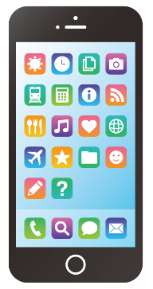 ★スマホ初心者のためのアプリ入門講座（スマホのアプリを日常生活に活用してみる）［参考テキスト：スマホの便利技150／宝島社発行］健康管理に役立つアプリの使い方／講座日7/16(土)歩数計アプリ【105】目覚まし時計アプリ【106】お薬手帳アプリ【141】健康管理アプリ接種証明書アプリその他の健康管理に役立つアプリお出かけ時に役立つアプリの使い方／講座日7/23(土)地図アプリ【089-092】ボイスレコーダーアプリ【107】天気予報アプリ乗換案内アプリカレンダーアプリ買い物に役立つアプリの使い方／講座日7/30(土)家計簿アプリ【137】ショッピングアプリ【142】フリマアプリ【143】決済アプリ【146】リマインダーアプリ【149】ネット交流できるSNSアプリの使い方／講座日8/6(土)SNSとはSNSの種類と特徴SNSを使うときの注意点SNSの便利技【108-135】アプリのインストールは内容を確認の上、自己責任において実施してください。【p.64】アプリをスマホにインストールする方法◎アプリストアの見方とアプリの選び方【iPhone「App Store」の場合】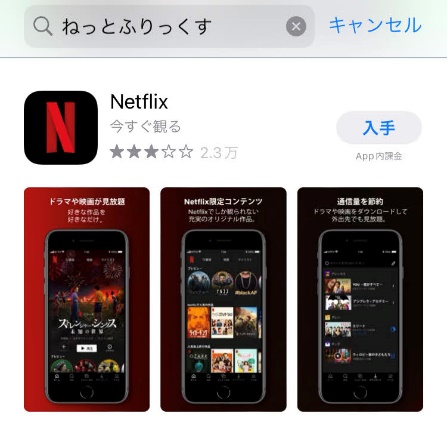 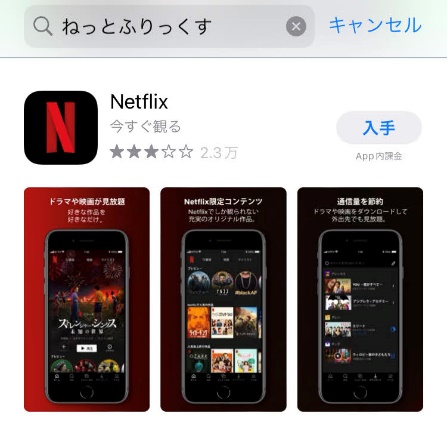 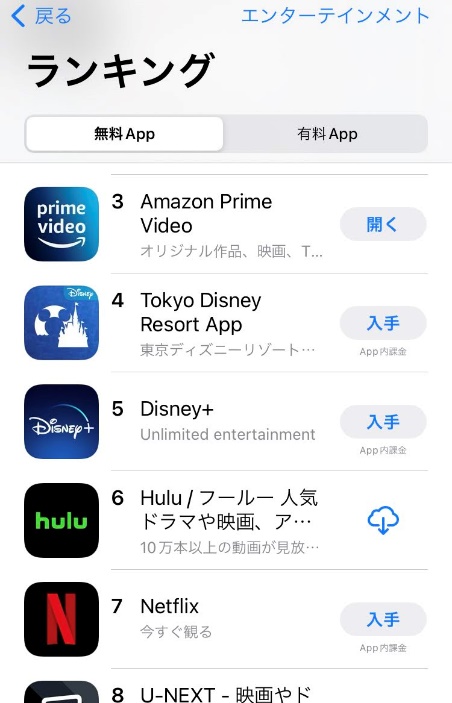 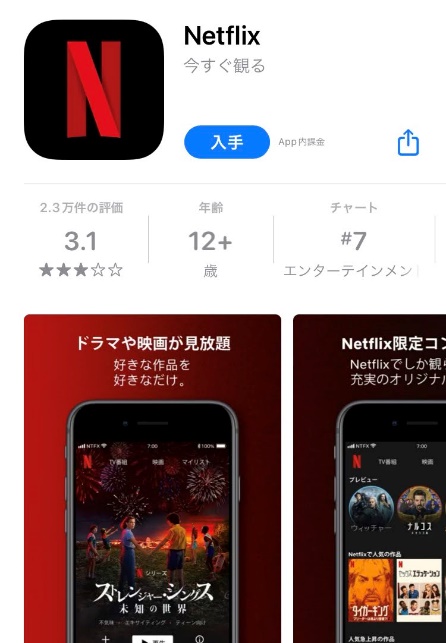 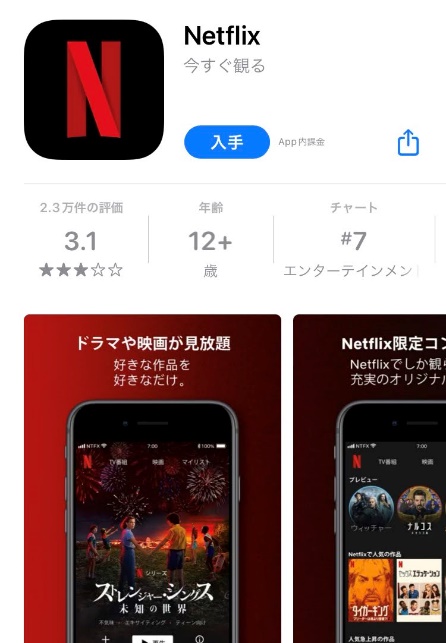 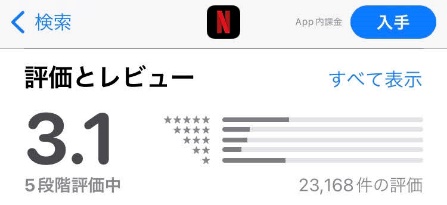 【Android「Play ストア」の場合】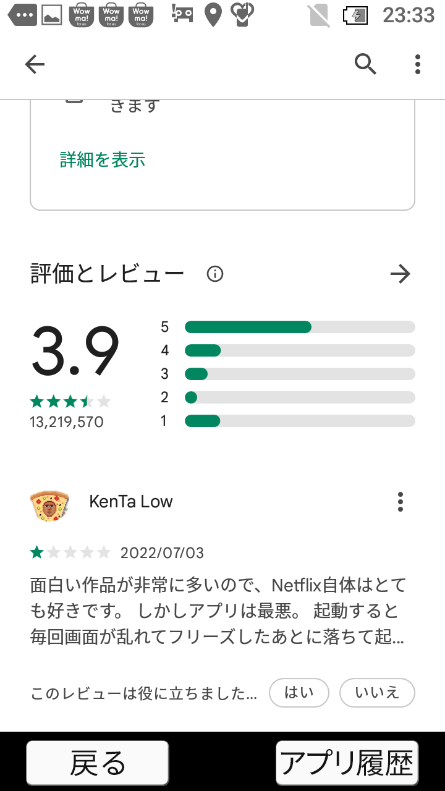 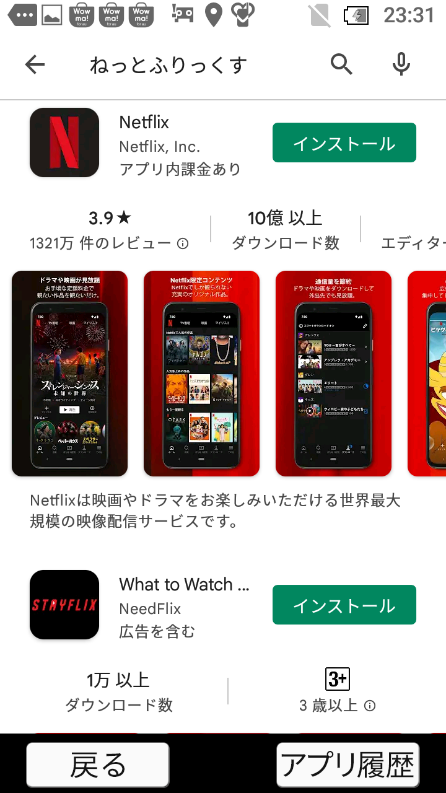 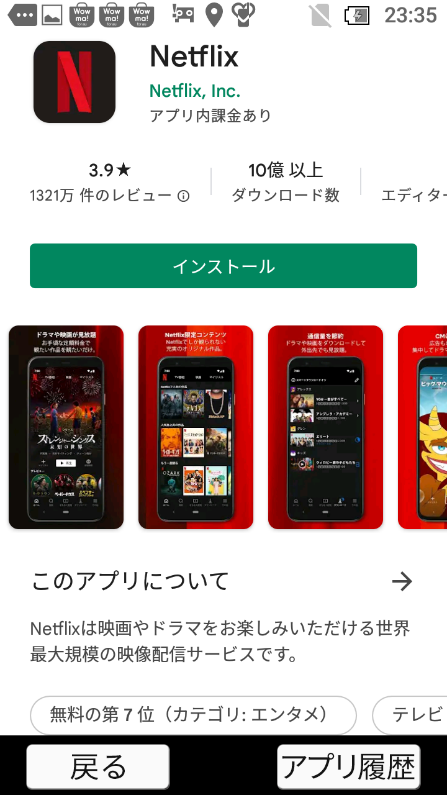 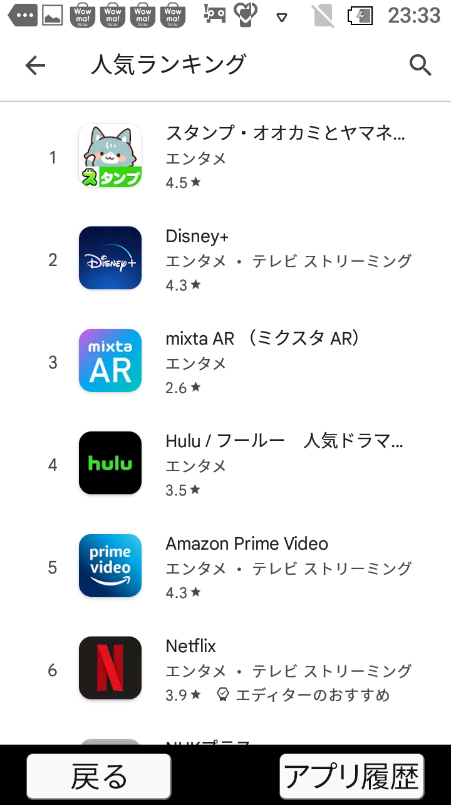 「歩数計」アプリ【105】スマホを歩数計として活用する『ヘルスケア』の歩数計は、歩数が更新表示されるのに数分かかる。「目覚まし時計」アプリ【106】スマホを目覚し時計として使う「スヌーズ」とは、アラームを一旦止めても、その後一定時間ごとに何度も鳴らす機能。◉使用例：薬を飲む時間のアラーム設定「お薬手帳」アプリ【141】服用中の薬を登録する※『EPARK（イーパーク）お薬手帳』は、無料会員登録が必要です。・病院や薬局の検索・予約・血圧や体温など日々の記録管理・予防接種やワクチン接種記録管理など「健康管理」アプリ◎アプリの種類◉『Appleヘルスケア』（iPhone）　・歩数計　・身長・体重の記録　・睡眠（Apple Watchで睡眠時間を記録）◉『Google Fit』（iPhone／Android）　・Appleヘルスケアと連携・心拍数（カメラで測定し記録）・呼吸数（カメラで測定し記録）
◎総合的な健康管理◉「血圧」記録◉「血糖値」記録◉「体温」記録◉「体重」記録◉「睡眠」管理（睡眠の質を計測）「接種証明書」アプリ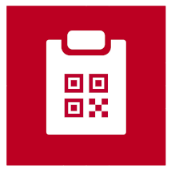 ◎新型コロナワクチン接種証明書アプリ（デジタル庁）※新型コロナワクチン接種証明書とは、日本の予防接種法に基づいて各市町村で実施された、新型コロナワクチン接種の事実を公的に証明するものです。※アプリでの接種証明書の取得には、マイナンバーカードが必要です。その他の健康管理に役立つアプリ◎「ヘルスケア」「健康」のカテゴリで検索　◉おすすめApp（アプリ）　◉無料App（アプリ）　◉有料App（アプリ）※【追加資料①】アプリストアの見方とアプリの選び方をご参考ください。「地図」アプリ◎Googleマップ【089】現在地周辺のおすすめ飲食店を探す【090】目的地までの徒歩経路を調べる【091】車に乗る前に渋滞状況を調べておく【092】車での移動は音声付でガイドしてもらう「ボイスレコーダー」アプリ　　　【107】会議記録やとっさのメモに便利なボイスレコーダー「天気予報」アプリ◎ウェザーニュース（無料App／天気#1）　　　・雨雲や台風の動きがわかる気象予報アプリ◎Yahoo!天気（無料App／天気#2）　　　・雨雲や台風の接近がわかる気象予報アプリ「乗換案内」アプリ　　　◎Yahoo!乗換案内（無料App／ナビゲーション#2）　　　・電車遅延の情報も通知する乗換ナビ◎NAVITIME（無料App／ナビゲーション#3）　　　・乗換案内と地図が1つになった総合ナビ◎にしてつバスナビ（無料App／ナビゲーション#38）　　　・「のるところ」と「おりるところ」を選ぶだけで、　　　　バスの時刻・運賃・到着時間をすぐに調べることができるアプリ「カレンダー」アプリ◎Google カレンダー（無料App／仕事効率化#10）　　　・仕事用、個人用のカレンダーをスマートに管理できます「家計簿」アプリ【137】家計管理をスマホでする「ショッピング」アプリ【142】水や米など重たいものはスマホで購入「フリマ」アプリ【143】押し入れに眠る不用品はフリマアプリで処分「決済」アプリ【146】スマホ画面に表示したコードで支払う◎PayPayアプリをダウンロード【iPhone用】　　　　　　　　　　【Android用】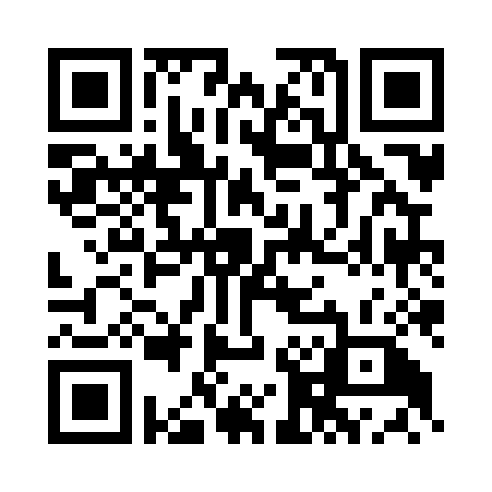 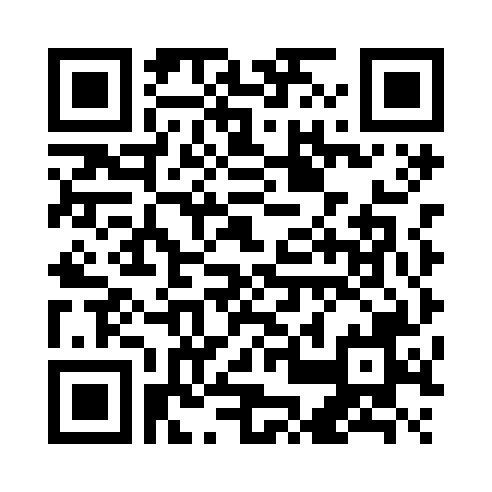 　◎しめPay（志免町プレミアム付【電子商品券】）　　※令和4年9月5日～申込開始予定「リマインダー」アプリ【149】重要なタスクをスマホに通知させるSNSとは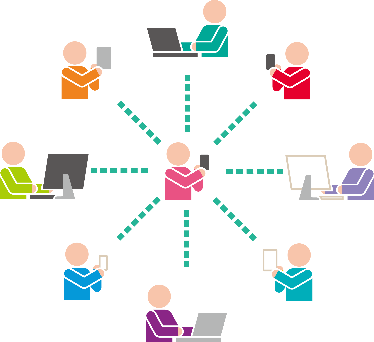 ◎SNSとは、ソーシャルネットワーキングサービスの略　◉ソーシャル…社会的な　◉ネットワーキング…つながり◎インターネット上のコミュニティサイト（会員制）　◉登録された利用者同士が交流できる（登録無料）◎自分のホームページを作成　◉個人のプロフィールや写真など掲載できる◎SNSアプリを無料で使える理由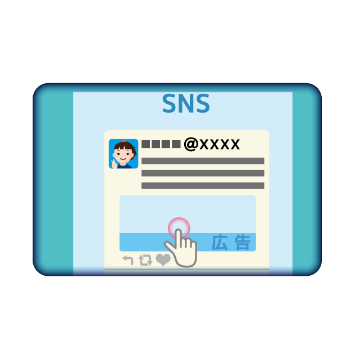 　◉企業からの広告収入がある　◉会員からの課金売上がある　　・有料アイテムの販売　　・広告を非表示にする有料サービスSNSの種類と特徴◎代表的なSNSとユーザー分布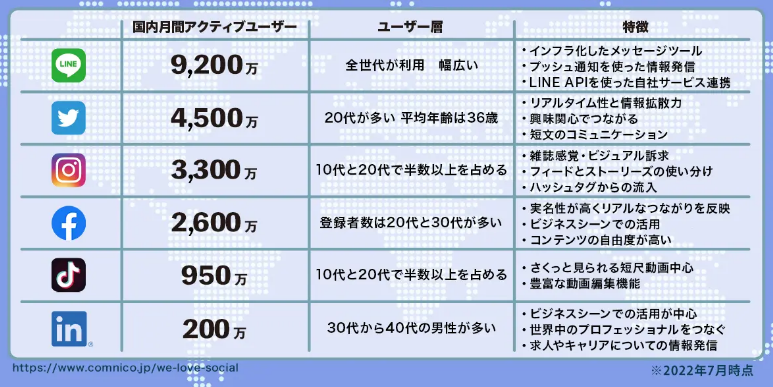 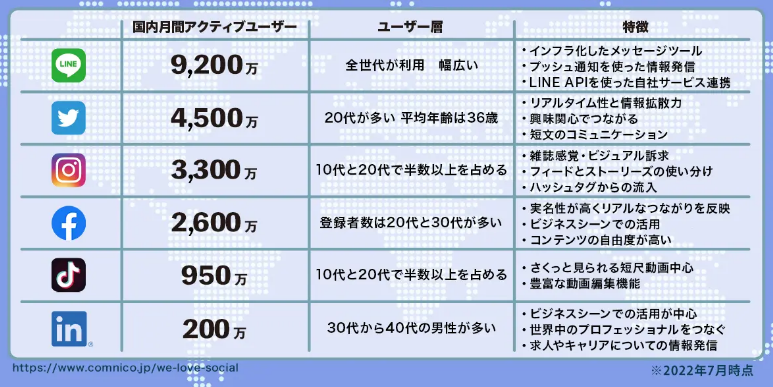 参考資料：【2022年7月版】人気ソーシャルメディアのユーザー数まとめhttps://www.comnico.jp/we-love-social/sns-users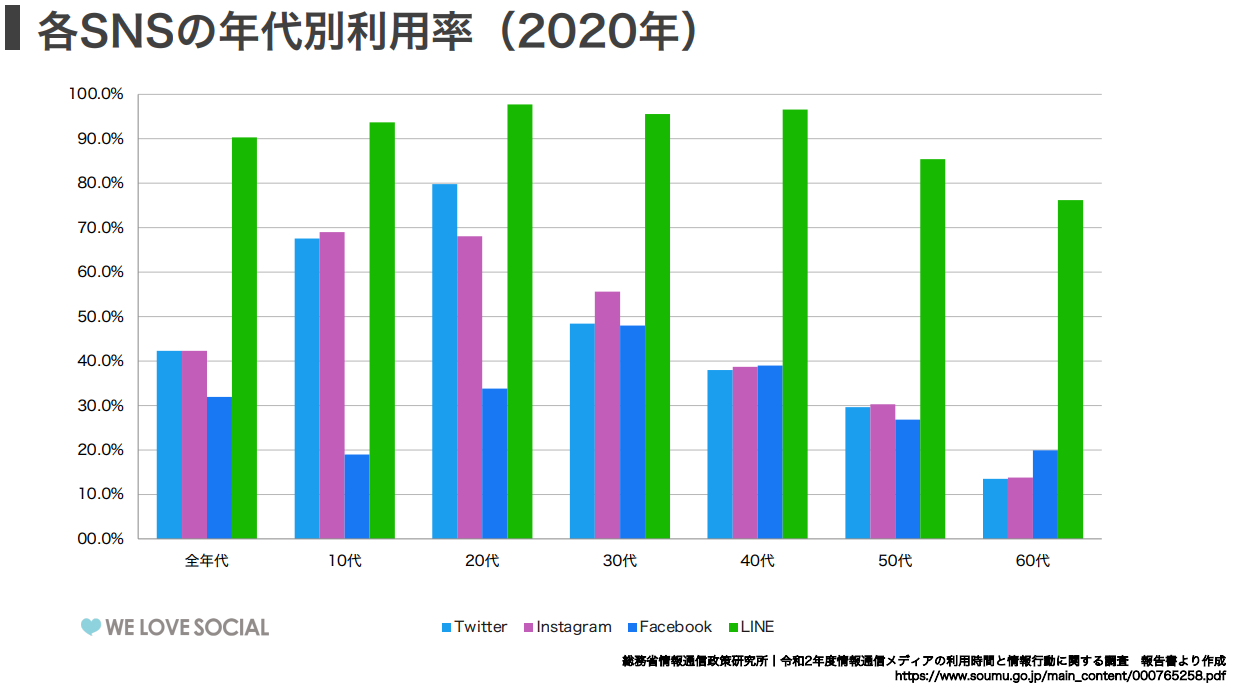 ◎SNSを利用する理由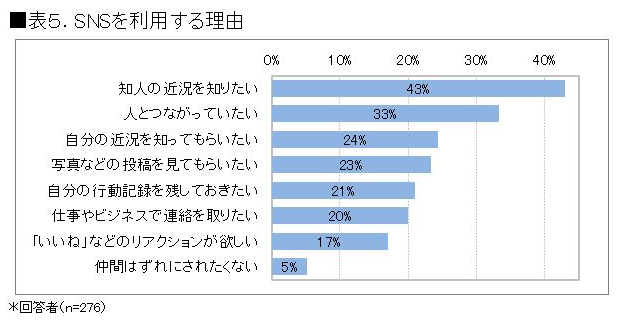 参考資料：ICT総研「2020年度 SNS利用動向に関する調査」  https://ictr.co.jp/report/20200729.html/◎SNSの特徴　◉投稿内容…写真、動画、文章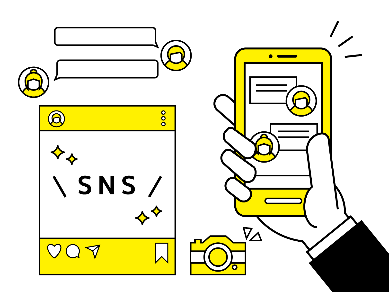 　◉公開の範囲…公開、非公開、限定公開　◉氏名の表記…実名、匿名　◉タグ付け…話題の分類、#（ハッシュタグ）　◉投稿拡散…話題の共有、シェア機能SNSを使うときの注意点◎SNSでユーザーから嫌われやすい投稿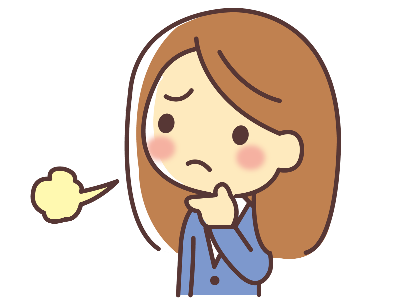 　✕誹謗中傷　✕他人のプライバシーに関わる投稿✕政治・宗教的なもの✕自分都合の投稿✕ネガティブな投稿SNSの便利技【108-119】LINE（ライン）の便利技【120-124】Instagram（インスタグラム）の便利技【125-131】Twitter（ツイッター）の便利技【132-135】Facebook（フェイスブック）の便利技